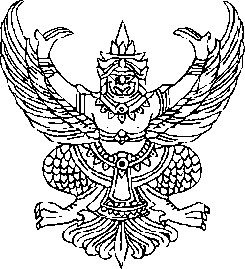 ประกาศสถานีตำรวจภูธรพระซองเรื่อง  ประกาศผู้ชนะการเสนอราคา วัสดุสำนักงาน โดยวิธีเฉพาะเจาะจง-------------------------------------                 ตามที่ สถานีตำรวจภูธรพระซอง ได้มีหนังสือเชิญชวนสำหรับการจัดซื้อวัสดุสำนักงาน ประจำเดือน ตุลาคม 2566 โดยวิธีเฉพาะเจาะจง นั้น                  ผู้ที่ได้รับการคัดเลือก ได้แก่ ร้าน เอ็ม อี ลาย เครื่องเขียน เลขที่ ๒๓ หมู่ ๓ ตำบลพระซอง อำเภอนาแก จังหวัดนครพนม โดยเสนอราคาเป็นเงินทั้งสิ้น 900 บาท ( เก้าร้อยบาทถ้วน )                  รวมภาษีมูลค่าเพิ่มและภาษีอื่น และค่าใช้จ่ายอื่นๆทั้งปวง                                  ประกาศ ณ วันที่  3 เดือน  ตุลาคม  พ.ศ.  ๒๕๖6      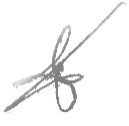                                      พ.ต.ท.( ธีรวัฒน์   โรจนศักดิ์ภักดี )สารวัตรสถานีตำรวจภูธรพระซอง